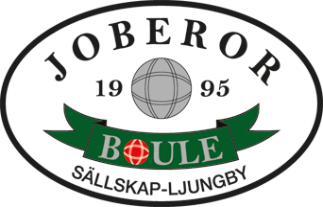 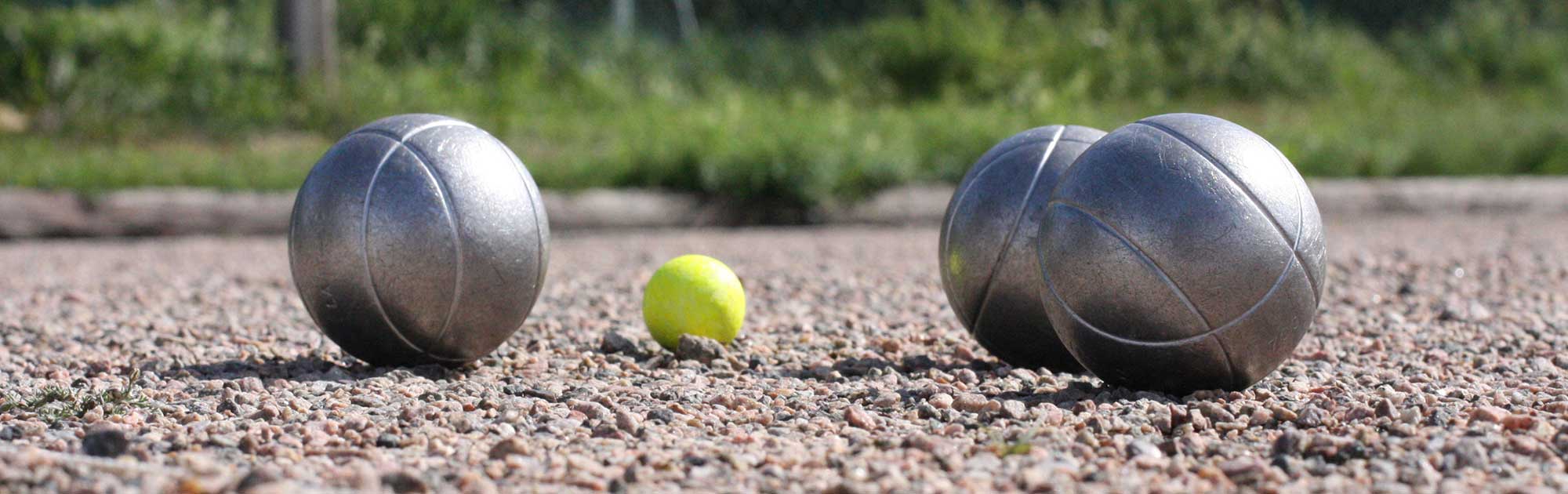 Inbjudan till Septemberboulen 2022.Lördagen den 17 september  kl. 9.00Vid de nybyggda banorna Berghem.5 serier monrad klass Öppen. Max. 40 lag.Kostnad 100 kr per deltagarePriser till de 5 bäst placerade lagen.Samling kl. 8,30Fika och korv kommer att finnas på plats.Anmälan på mail till pappa.rolf@hotmail.com      SENAST DEN 10 september.Frågor? Ring Rolf tel. nr.  070-7421426 VÄLKOMNA!